I am Maricris Aranas, 35 years of age, female, Filipino citizen.Graduated Associate in Accountancy at Mondrian Aura College SBFZ Philippines.I have 5 years experienced as Procurement Officer in a Construction Company in Abu Dhabi UAE. 2 years experienced as a Receptionist cum Secretary.1 year as Document Controller2 years experienced as a Quality Control Inspector 3 years as a Production/Machine Operator and2 years experienced as a Cashier1 year as a Sales Lady.I am willing to work under pressure, fast learner, flexible and initiative to work, professional and mature, excellence in multi-tasking and proficient in Microsoft Office (Word, Excel, Power Points)I am looking for new company where I can grow more and earn a knowledge which provides me job satisfaction and self-development and help me achieve personal as well as organization goals. I am currently holding three months Tourist Visa. (From July to October 2016)I am available for immediate joining. My personal mobile # +971567770843 or send me email to maricris_aranas@yahoo.com.PERSONAL INFORMATION:Nationality    : Filipina Gender         : FemaleAge              : 35 yrsHeight          : 5’3”Weight         : 54 kg.Civil Status  : MarriedBirth Date    : March 10, 1981Language    : English, Filipino Religion       : Christian   MARICRIS A. ARANASWORK EXPERIENCES:PROCUREMENT OFFICER August 2010 to September 2015		       (Silver Coast Construction & Boring LLC - Abu Dhabi United Arab of Emirates)Prepare purchase orders and send copies to suppliers and to departments originating requests.Determine if inventory quantities are sufficient for needs, ordering more materials when necessary.Respond to customer and supplier inquiries about order status, changes, or cancellations.Perform buying duties when necessary.Contact suppliers in order to schedule or expedite deliveries and to resolve shortages, missed or late deliveries, and other problems.Review requisition orders in order to verify accuracy, terminology, and specifications.Prepare, maintain, and review purchasing files, reports and price lists.Compare prices, specifications, and delivery dates in order to determine the best bid among potential suppliers.Track the status of requisitions, contracts, and orders.RECEPTIONIST cum SECRETARY    		        Sept. 05, 2008 to May 31, 2010(PETRON Gasoline Station - Subic Bay Freeport Zone, Olongapo City Philippines)       Receiving visitors, arranging calls, and scheduling meetings and appointments and support day to day work.Manage all correspondence including filing, retrieval, typing letters, incoming and outgoing mails and processing.Ability to handle confidential information and maintain confidentiality.Provide assistance and support in managing diary, e-mails, meetings, travel arrangements and all associated work.DOCUMENT CONTROLLER    		        Dec. 06, 2007 to May 31, 2008(SANRITSU TECHNOLOGY SUBIC INC. - Subic Bay Freeport Zone, Olongapo City Philippines)       Responsible to ensure that all technical work related documents are accurately recorded and filed to ensure that they can found when required.Ensure proper document classification, sorting, filling and proper archiving.Maintain document registers for all incoming and outgoing project documents.Reviews completeness of documentation and prepares document transmittal.Ensure that all hard and soft copies of controlled documents are distributed accordingly.Perform document quality check in accordance to company document control proceduresQUALITY CONTROL INSPECTOR		          Sept. 28, 2005 to March 30, 2007  (WISTRON INFOCOMM CORP Philippines - Subic Bay Freeport Zone, Olongapo City Philippines)Monitor or observe operations to ensure that they meet production standards.Inspect, test, or measure materials or products being produced.Remove all products and materials that fail to meet specifications.Discuss inspection results with those responsible for products.Report inspection and test dataPRODUCTION/MACHINE OPERATOR		          Oct. 25, 2002 to Sept.13, 2005  (Philippines Inter Electronics Corp - Subic Bay Freeport Zone, Olongapo City Philippines)Set up machines at the beginning of shift to ensure proper working order.Troubleshoot problems during machine operation.Ensure that regular and preventative maintenance procedures are carried out
CASHIER			July 30, 2000 to Aug. 20, 2002 (YELLOW CAB PIZZA -SBFZ Olongapo City Philippines)	Greet customers as they enter in establishment.Take orders for food and beverage items and verify orders before punching them into the systemProcess checks and credit card paymentsManage receipts and coupons.Offer customers with carryout servicesBalance cash registers at the end of each shift.Generate cash and transaction reports.SALES LADY			June. 30, 1999 to July 20, 2000 (NORA’s Fashion RTW - Olongapo City Philippines)	Direct or escort customers.Manage product returns and exchangesListen to customers’ grievances and offer to resolve their problemsAssist with stocking shelves and rotating itemsOffer customers with carryout servicesEDUCATIONAL BACKGROUND:Course: ASSOCIATE in ACCOUNTANCY MONDRIAAN AURA COLLEGE (Subic Bay Freeport Zone, Philippines)PERSONAL  SKILLS:Excellent in Microsoft Office (Word, Excel Typing Skills (30w/min.)Flexibility & Initiative to work.Good communication skills.Initiative to work and IndependentlyProfessional and MatureStrong Communication SkillReliable and PunctualExcellent Multi-Task ManagementWritten & Oral Communication SkillsGoal OrientedTRAINING/SEMINARS ATTENDED:ISO 9001-2000 QUALITY MANAGEMENT AWARENESS           (PIEC) Philippine Inter Electronics Corporation            Olongapo City, Philippines (July 24, 2001)Job Seeker First Name / CV No: 1818444Click to send CV No & get contact details of candidate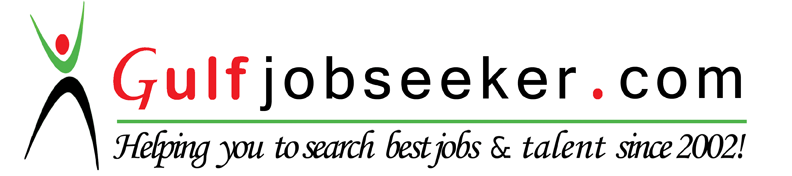 